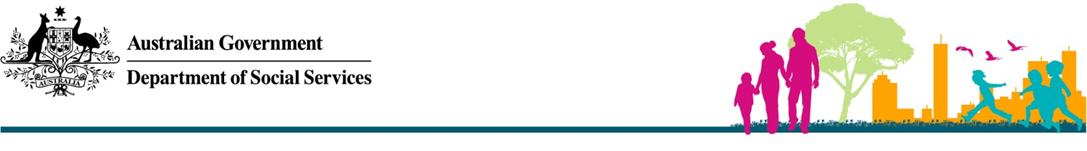 Sexual AssaultIn Australia, it is against the law to sexually assault anyone.A person who commits sexual assault can go to jail, whether they are a man or a woman.If you or someone you know is in danger call the police on 000.
Police in Australia are safe and can be trusted.For free, confidential counselling and information call 1800 RESPECT on 1800 737 732.If you need a free interpreter call 131 450.The Australian Government does not tolerate sexual assault under any circumstances.Sexual assault is directed towards another person without their consent.Sexual assault can include:forcing anyone to have sex or perform sexual acts; forcing anyone to watch pornography; orhaving sex or performing sexual acts with a child.Sexual assault of a partner, spouse or family member is also against the law. Women have the same rights as men.Australian laws treat women and men equally.Everyone has the right to live free from violence, in a happy relationship and community.Women do not have to accept being treated badly or harmed.There are culturally sensitive services in Australia that can help.1800 RESPECT is Australia’s National Sexual Assault, Family and Domestic Violence Counselling service.  It provides free, confidential telephone and online counselling and information.  Counsellors will listen to you, answer questions and can refer you to other support services in your local area.Call 1800 737 732 or go to the 1800 RESPECT website at www.1800respect.org.au.Do you need an interpreter?Call the Translating and Interpreting Service (TIS) for free on 131 450.  TIS can help you to communicate with other services.  TIS does not provide counselling.